Παρασκευή 21 ΣεπτεμβρίουStudio 54 Revisited | Φουάρ (Μητροπόλεως 72 και Χριστοπούλου 6)Ελάτε να αναβιώσουμε την ατμόσφαιρα του θρυλικού κλαμπ! DJ set από τον Μάρκο Φράγκο.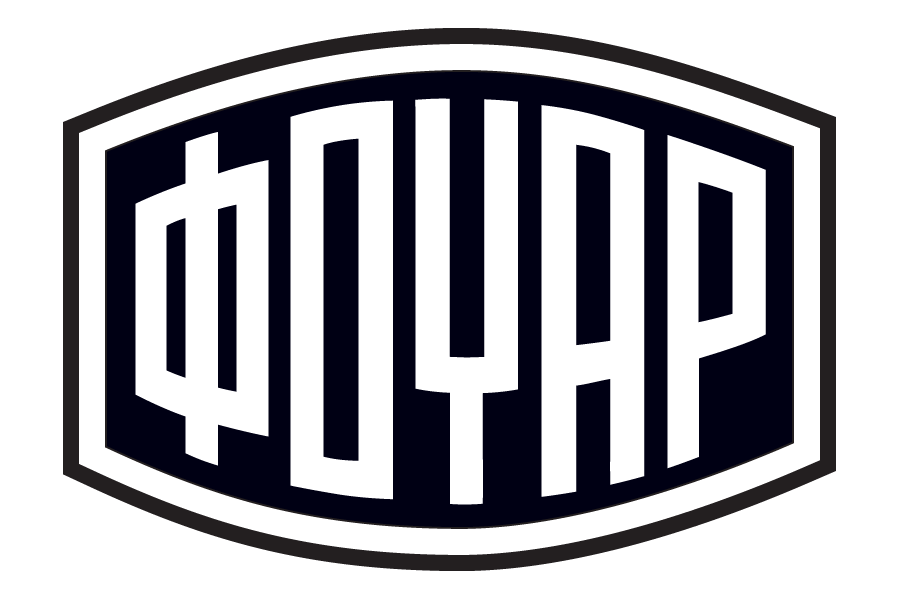 Σάββατο 22 ΣεπτεμβρίουClubbed to Death | Ρομάντσο (Αναξαγόρα 3)Πάρτι με αφορμή την ταινία «Climax» και χορός μέχρι τελικής πτώσεως! DJ set από τους Ιωσηφίνα Γκιόκα και Pablo Diskko. 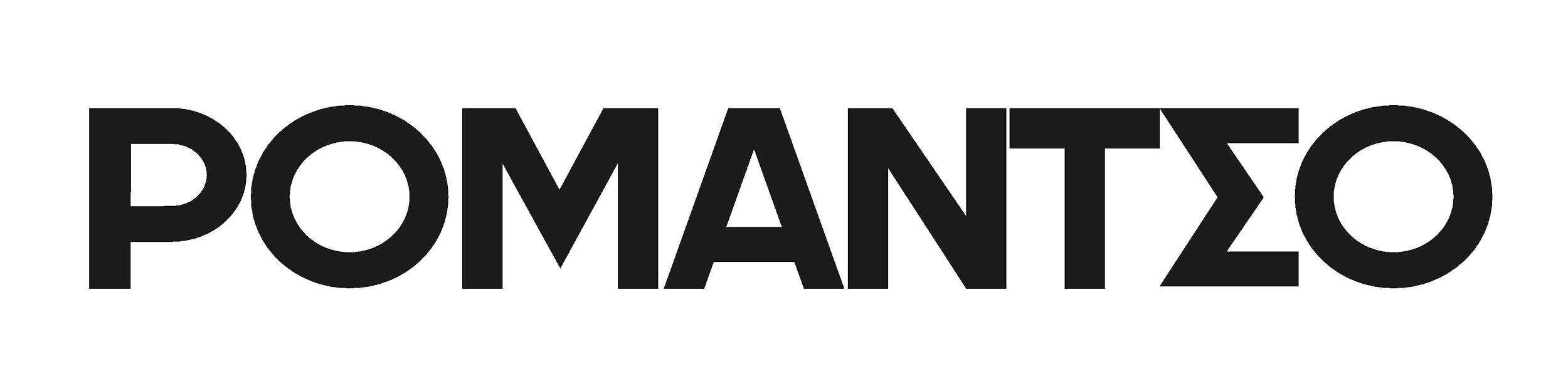 Δευτέρα 24 ΣεπτεμβρίουΠάρτι Ημέρας Γαλλοφωνίας | Ιπποπόταμος (Δελφών 3Β)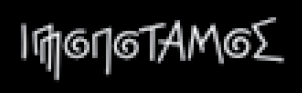 Πέμπτη 27 ΣεπτεμβρίουShort Cuts | Baba Au Rum (Κλειτίου 6)Πάρτι για τους δημιουργούς των ελληνικών μικρού μήκους ταινιών. 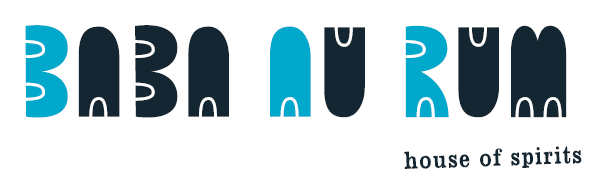 Παρασκευή 28 ΣεπτεμβρίουThe Future is Female | Blue Bird (Ηπίτου 4)Πάρτι με αφορμή το αφιέρωμα «Σινεμά και Ισότητα | Το Μέλλον Είναι Γυναίκα».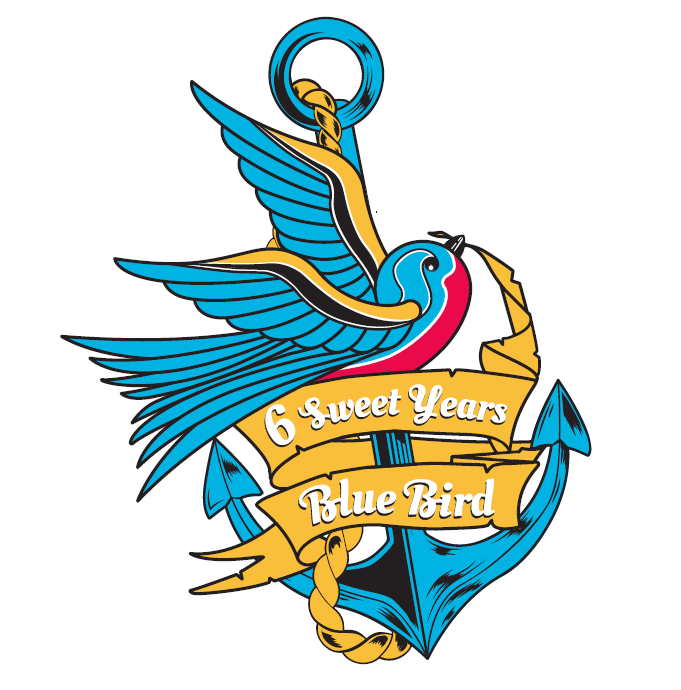 Σάββατο 29 ΣεπτεμβρίουΠάρτι Λήξης | Six D.O.G.S. (Αβραμιώτου 6-8)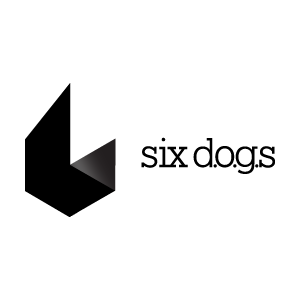 